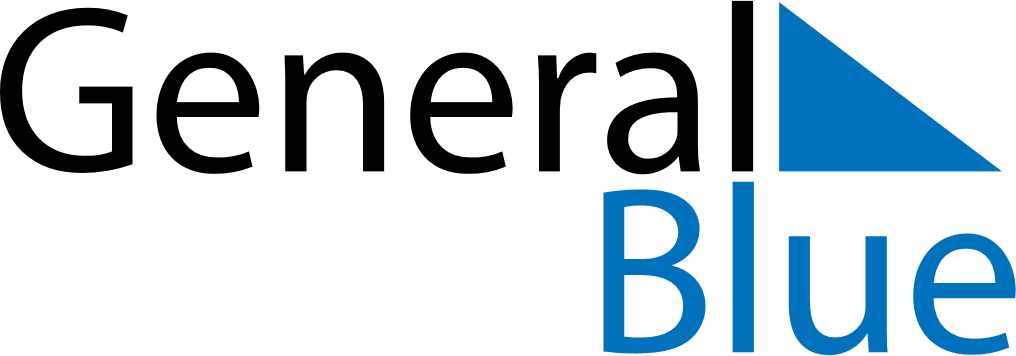 Quarter 1 of 2025 UkraineQuarter 1 of 2025 UkraineQuarter 1 of 2025 UkraineQuarter 1 of 2025 UkraineQuarter 1 of 2025 UkraineQuarter 1 of 2025 UkraineQuarter 1 of 2025 UkraineJanuary 2025January 2025January 2025January 2025January 2025January 2025January 2025January 2025January 2025MONTUETUEWEDTHUFRISATSUN123456778910111213141415161718192021212223242526272828293031February 2025February 2025February 2025February 2025February 2025February 2025February 2025February 2025February 2025MONTUETUEWEDTHUFRISATSUN123445678910111112131415161718181920212223242525262728March 2025March 2025March 2025March 2025March 2025March 2025March 2025March 2025March 2025MONTUETUEWEDTHUFRISATSUN123445678910111112131415161718181920212223242525262728293031Jan 1: New YearJan 2: New YearJan 7: Orthodox ChristmasMar 8: International Women’s DayMar 10: International Women’s Day